SLADE TOURDON POWELL’S FLAT, 101 HARLEY HOUSE, MARYLEBONE ROAD, LONDONIn 1985 Don Powell moved in with his girlfriend Joan Komlosy into her flat in Harley House.Don sold his own property at Cavendish Mansions in West Hampstead, and benefited by living with Joan in her rented flat that had protected low rent for a further 3 years.The basement flat was number 101. In 1986 Don had his 40th birthday party there. Nod and Jim attended and a surprise visitor was a policewoman strip-o-gram – hired by Colin Newman / Alan Heywood.As Joan was an antique dealer the flat was full of antiques…Don’s upstairs neighbour in Harley House was Eric Clapton… Also, as a child, Joan Collins was brought up in the flats…Don used the sale proceeds from his flat in West Hampstead to buy the Thorne Cottage property in Bexhill on Sea. Don and Joan used it as a country retreat, while they kept Harley House as a London base..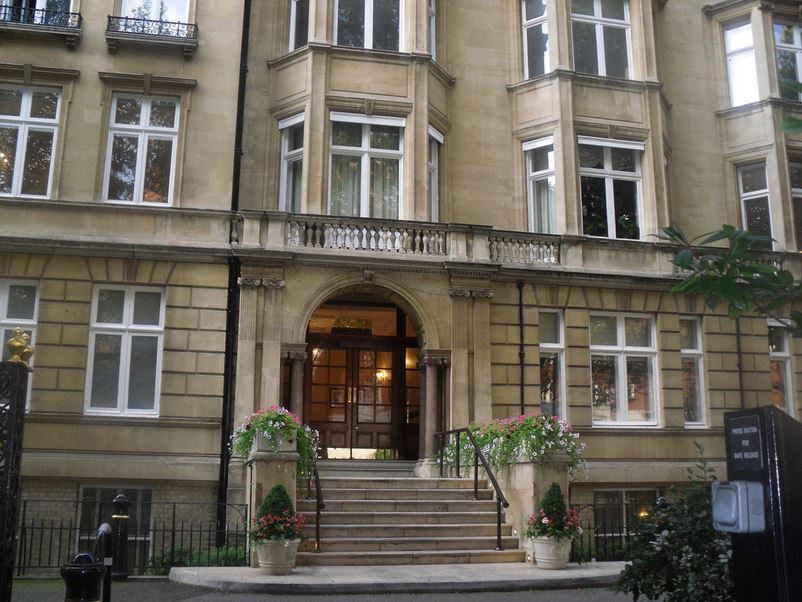 